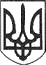 РЕШЕТИЛІВСЬКА МІСЬКА РАДАПОЛТАВСЬКОЇ ОБЛАСТІВИКОНАВЧИЙ КОМІТЕТРІШЕННЯ28 грудня 2019 року                                                                                   № 211Про погодження структури та чисельності редакції радіо „РЕЛАЙФ” Решетилівської міської ради Керуючись Законами України „Про місцеве самоврядування в Україні”, „Про телебачення і радіомовлення”, постановою Кабінетів Міністрів України від 28.12.2019 року № 1038 ,,Про умови оплати праці журналістів державних і комунальних засобів масової інформації”, розглянувши лист редакції радіо „РЕЛАЙФ” Решетилівської міської ради від 11.12.2019 року та з метою оптимізації роботи редакції, виконавчий комітет Решетилівської міської радиВИРІШИВ:1. Погодити структуру та чисельність редакції радіо „РЕЛАЙФ” Решетилівської міської ради (додається).2.  Вважати таким, що втратило чинність рішення виконавчого комітету Решетилівської міської ради від 09.09.2019 року № 141 ,,Про погодження структури та чисельності редакції радіо „РЕЛАЙФ” Решетилівської міської ради”. Секретар міської ради                                                                  О.А. ДядюноваМалиш Т.А. 2 13 80